.#16 count Intro - start on vocals(1-4) SWAY, SWAY, 1&1/4 ROLL R, TOGETHER(5-8) FWD/HITCH, BACK, BACK, SWEEP, BEHIND, SIDE(9-12) CROSS, REPLACE, ¼ FWD, PIVOT ½, STEP FWD(13-16) BACK/SWEEP, BACK/SWEEP, BEHIND, ¼ FWD, PIVOT ½(17-20) FWD/HOOK BEHIND, BACK, ½ FWD, SIDE, BEHIND, ¼ FWD(21-24) FWD, ½ PIVOT, FWD, ¼ PIVOT, LUNGE FWD, IN PLACE, ½ FWD(25-28) SIDE, BEHIND, ¼ FWD, FWD, ¼ IN PLACE, CROSS, SIDE(29-32) BEHIND/RONDE, BEHIND, ¼ FWD, 1/8THFWD/HITCH, BACK, ½ FWD,Straighten to 6.00 to commence dance sway, sway.....Restart. Wall 5.Dance counts 1-15a , then instead of doing a pivot ½ L, do a pivot 3/4 L to face 12.00, and addEnding: The last wall finishes at 6.00. ADD... Step to Right, then 1/2 hinge L and step left to left finish on very last word 'GOOD'Thankyou to Lu Olsen, for co choreographing this dance with me. We have very similar styles in dances and knew she would love this song too!!Contacts: Linda 0419285389 - Lu 0438735122Pretty Damn Good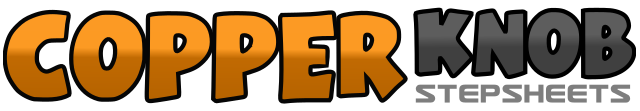 .......Count:32Wall:2Level:Intermediate Rolling Count.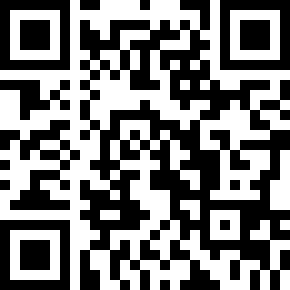 Choreographer:Linda Burgess (AUS) & Lu Olsen (AUS) - November 2020Linda Burgess (AUS) & Lu Olsen (AUS) - November 2020Linda Burgess (AUS) & Lu Olsen (AUS) - November 2020Linda Burgess (AUS) & Lu Olsen (AUS) - November 2020Linda Burgess (AUS) & Lu Olsen (AUS) - November 2020.Music:Pretty - Ingrid Michaelson : (Album: Stranger Songs - iTunes, Spotify)Pretty - Ingrid Michaelson : (Album: Stranger Songs - iTunes, Spotify)Pretty - Ingrid Michaelson : (Album: Stranger Songs - iTunes, Spotify)Pretty - Ingrid Michaelson : (Album: Stranger Songs - iTunes, Spotify)Pretty - Ingrid Michaelson : (Album: Stranger Songs - iTunes, Spotify)........1,2Step R to R & sway R, replace weight to L & sway L, 12.003a4aTurn ¼ R & step fwd R, turn ½ R & step back L, turn ½ R & step fwd R, step L beside R 3.005Step fwd R & hitch L slightly 3.006aStep back L, step back R, 3.007Step back L as you sweep around to side8aCross/step R behind L, step L to L 3.001,2aCross/step R fwd over L, replace weight back to L, turn ¼ R & step fwd R 6.003a4Step fwd L, pivot ½ turn R, step fwd L 12.005,6Step back R & sweep L around to L, step back L & sweep R around to R 12.007a8aCross/step R behind L, turn ¼ L & step fwd L, step fwd R, pivot ½ turn L ## 3.001, 2a(1)Step R fwd/hook L behind R, (2)Step L back(3.00), ½ Right turn & step R fwd 9.003, 4aStep L to Left, Step R behind L, ¼ Left turn & step L fwd 6.005a6aStep R fwd, pivot ½ turn L, Step R fwd, pivot ¼ turn L 9.007, 8aStep/lunge R fwd, Step L in place, ½ Right turn & step R fwd 3.001, 2aStep L to left, Step R behind L, ¼ Left turn & step L fwd, 12.003a4aStep R fwd, ¼ Left & L in place, Step R over L, Step L to left, 9.005,Step R behind L/ronde L out & around behind R 9.006a7Step L behind R, ¼ Right turn & step R fwd, 1/8th Right turn (1.00) & step L fwd/hitch R 1.008aStep R back, ½ Left turn & step L fwd 7.001,2Sway R, sway L. Then Restart facing front!